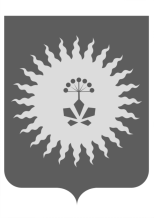                                                              ДУМААНУЧИНСКОГО МУНИЦИПАЛЬНОГО РАЙОНА      РЕШЕНИЕот 24.02. 2016 года               с. Анучино                                       № 64-НПАО внесении изменений в решение Думы Анучинского  муниципального района от 24.12.2015 № 51-НПА «Об утверждении Положения«О предоставлении лицом, замещающим  муниципальную должность в Думе Анучинскогомуниципального района сведенийо доходах, расходах, об имуществеи обязательствах имущественного характера»    В соответствии с  протестом прокурора  Анучинского района  от 21.01.2016  № 7-8-2016/19 на  решение Думы Анучинского муниципального района от 24.12.2016 № 51-НПА  «Об утверждении Положения «О предоставлении лицом, замещающим муниципальную должность в Думе Анучинского муниципального района, сведений о доходах, расходах, об имуществе и обязательствах имущественного характера» и Уставом Анучинского муниципального района  Дума района РЕШИЛА:	1. Внести изменения в решение Думы Анучинского муниципального района от 24.12.2016 № 51-НПА  «Об утверждении Положения «О предоставлении лицом, замещающим муниципальную должность в Думе Анучинского муниципального района, сведений о доходах, расходах, об имуществе и обязательствах имущественного характера» и в соответствии с Уставом Анучинского муниципального района  Дума района:	1). В констатирующей части слова «…Федеральным законом от 02.03.2007 № 25-ФЗ «О муниципальной службе в Российской Федерации», исключить.	2). В пункте 7 Положения «О предоставлении лицом, замещающим муниципальную должность в Думе Анучинского муниципального района, сведений о доходах, расходах, об имуществе и обязательствах имущественного характера» после слов «…Федеральным законом» вставить слова «от 03.12.2012 № 230».	3). Пункт 9 Положения «О предоставлении лицом, замещающим муниципальную должность в Думе Анучинского муниципального района, сведений о доходах, расходах, об имуществе и обязательствах имущественного характера» изложить в новой редакции: «.Проверка достоверности и полноты сведений о доходах, расходах,  об имуществе и обязательствах имущественного характера, представленных лицом, замещающим выборную муниципальную должность, осуществляется органами, подразделениями или должностными лицами, ответственными за профилактику коррупционных и иных правонарушений, в порядке, установленном Президентом Российской Федерации, самостоятельно или путем направления запроса в федеральные органы исполнительной власти, уполномоченные на осуществление оперативно-розыскной деятельности, о предоставлении имеющейся у них информации о доходах, расходах, об имуществе и обязательствах имущественного характера лица, представившего такие сведения, его супруги (супруга) и несовершеннолетних детей.	4). В пункте 14 Слова «..муниципального служащего» исключить.	5) В пункте 15 Слова  «..освобождается от должности муниципальной службы» заменить на слова «…несет ответственность..».2. Опубликовать настоящее решение в средствах массовой информации.3. Настоящее решение вступает в силу со дня его официального опубликования.ПредседательДумы Анучинского муниципального района                                                                     Г.П. Тишина